 The Windsor Garden Club	 Scholarship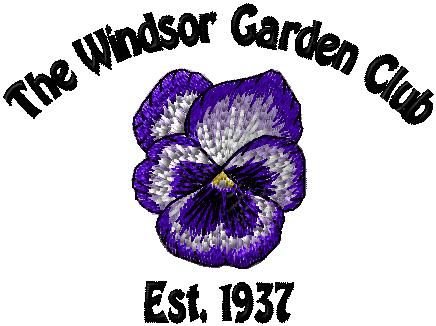 Application Form 2024Name (First, MI, Last): 	____________________________________________	Mailing Address:	____________________________________________		____________________________________________	Phone: 	(______)_____________________________________	Email:	____________________________________________School:_________________________________________________________Guardian Name & Address (if different): ____________________________________	Street Address:	______________________________________________	City, State, Zip:	______________________________________________1. 	Colleges applied to:	__________________________________________2.	College you plan to attend: _______________________________________3.	Intended degree major: __________________________________________4.	Type of career you wish to pursue: (Attach additional sheets if necessary) Reflect on the requirements for scholarship award.5.	Please list extracurricular activities and awards received.  (Attach additional sheets if necessary)Please attach:A short essay describing your goals and expectations for the future. Reflect on criteria for this scholarship award.A transcript of your high school grades.A letter of recommendation from a teacher or guidance counselor.Applicant Signature:  _________________________________	Date:	____________Return the application by required due date to:Carol Normoyle, Guidance Department  cnormoyle@windsorct.orgWindsor High School50 Sage Park Rd., Windsor, Ct.